                             Delfinki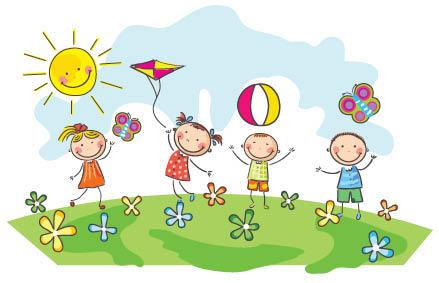                                25.06.2020  O letnich zjawiskach atmosferycznych                                                    Witamy!Dzieńdoberek      https://www.youtube.com/watch?v=UeDpDcMk40UZaproś do zabawy rodziców lub rodzeństwo.
2.  Słuchanie zagadek słownych:Kiedy błyskawica, kiedy ulewa
Kiedy wicher łamie drzewa
To już znak, że idzie duża
Wielka, groźna, straszna…. /burza/Co to jest odgadnij!
Leci tylko na dół
Jest tylko na dworze
Suchy być nie może! /deszcz/Jasny zygzak na ciemnym niebie,
Może czasem przestraszyć ciebie! / piorun, błyskawica/Szumi, gwiżdże, czasem gna
Skąd i dokąd? Kto go zna ?
Dmucha, szarpie, czasem rwie
Po co? Za co? Kto go wie? /wiatr/3. Słuchanie odgłosów.Dziecko określa, nazywa odgłosy zjawisk atmosferycznych : wiatr, deszcz, burza.
 i pokazuje wyraz jako rozwiązanie rozpoznanego  odgłosu- od 19 do 45 sekundy https://www.youtube.com/watch?v=JwbMnvfN2y8burza          wiatr         deszcz4. Zabawa dydaktyczna – sam możesz odtworzyć odgłosy dostępnymi w domu materiałami- lekki wiatr - gazety.
- gwiżdżący wicher – butelki
-  deszcz – gazety.
- błyskawica – pokrywki z garnkówZaprezentuj rodzicom te odgłosy  5. .Posłuchaj  wiersza M. Konopnickiej pt. ”Tęcza”https://www.youtube.com/watch?v=0pMRpX9eFvQ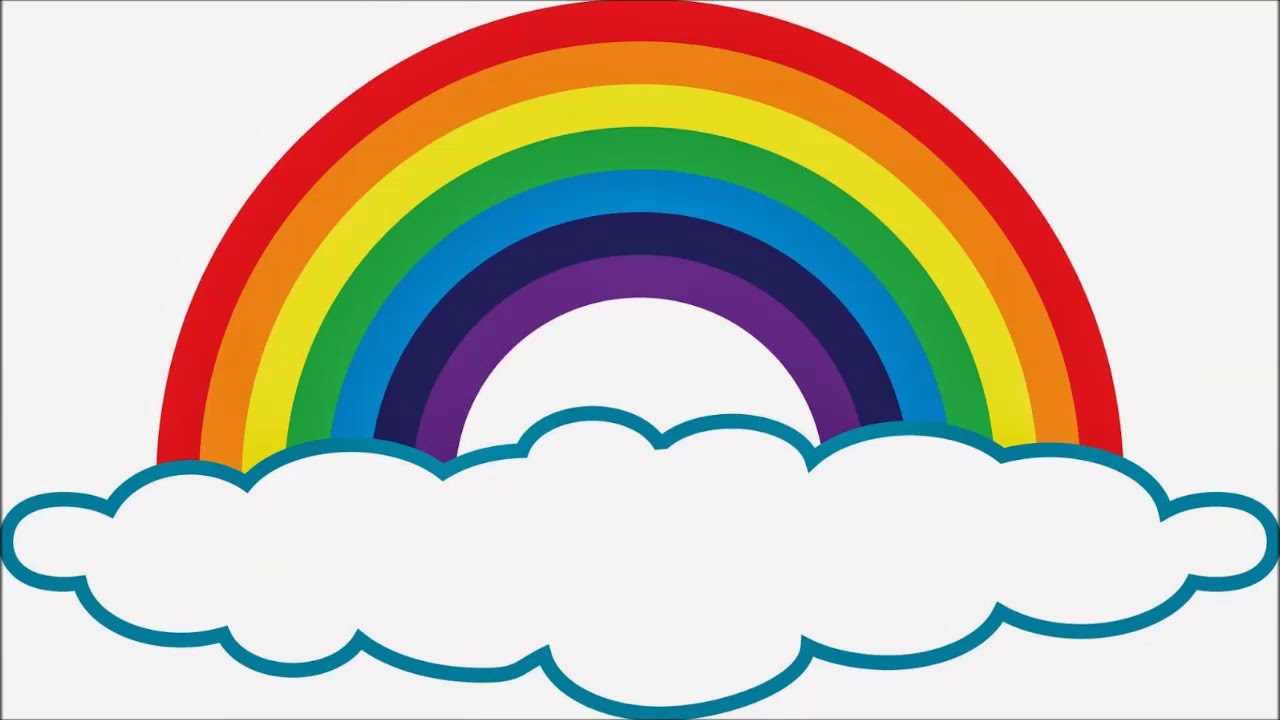 -Jakie kolory ma tęcza?
-Ile kolorów jest na naszej tęczy?- Powiedz , który z kolei na tęczy jest kolor żółty? Zacznij od czerwonego.Dziecko odpowiada na pytanie:– Który z kolei jest kolor niebieski, czerwony….. itd.6. Tak powstaje tęcza        https://www.youtube.com/watch?v=qigLVHVd5j07. A tak słoneczko z chmurką tęczę wyczarowały https://www.youtube.com/watch?v=8aD01XxBqaw8. Teraz sam wyczaruj tęczę z kolorowych cukierków skittless:https://www.youtube.com/watch?v=iTlB-5-2_5UBRAWO!9. Posłuchaj piosenki . Wiruj, skakaj, kołysz się w dowolny sposób przy piosence   https://teczowamuzyka.pl/pl/p/Teczowa-Muzyka-mp3-wersja-wokalna/22410. Ćwiczenia ruchowe dla dzieci. Mały Sportowiec w DOMUhttps://www.youtube.com/watch?v=vkwzFVN2BdsDziękujemy i zapraszamy na jutro!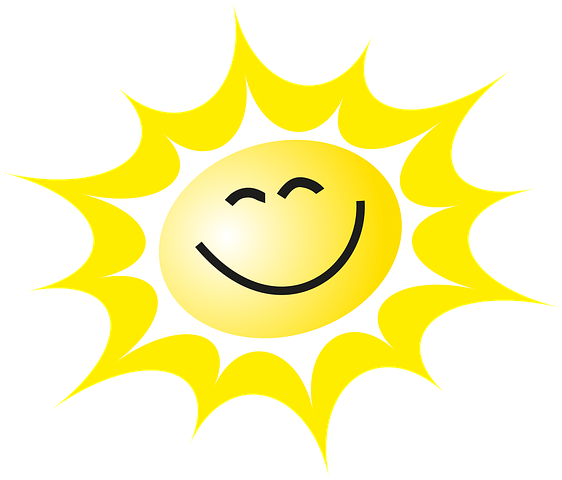 Spróbuj sam wykonać podobną prace plastyczną. Jak widzisz potrzebujesz: kolorowy papier, płatki kosmetyczne, klej i nożyczki. 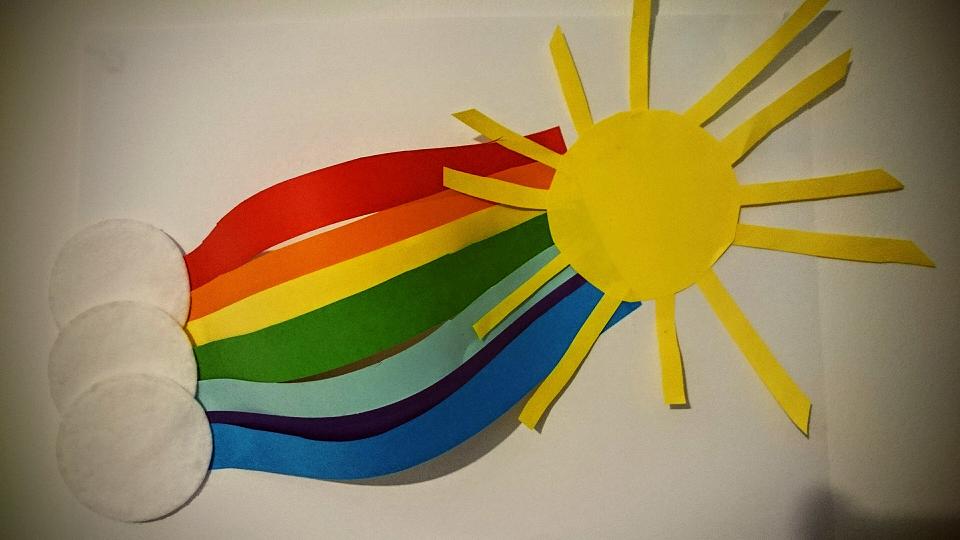 